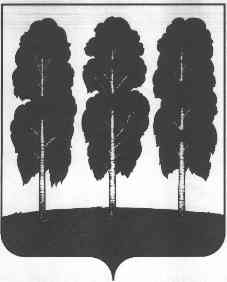 ДумА  БЕРЕЗОВСКОГО  РАЙОНАХАНТЫ-МАНсийского автономного округа-ЮгрыРЕШЕНИЕот 23.03.2017                                                 				                     №91пгт. БерезовоОб отчете работы Комитета по финансам администрации Березовского района за 2016 годЗаслушав отчет председателя Комитета по финансам администрации Березовского района о деятельности Комитета по финансам администрации Березовского района за 2016 год, руководствуясь статьей 18 Устава Березовского района,Дума района РЕШИЛА:Утвердить отчет работы Комитета по финансам администрации Березовского района за 2016 год согласно приложению к настоящему решению.Разместить настоящее решение на официальном веб-сайте органов местного самоуправления Березовского района.2. Настоящее решение вступает в силу после его подписания.Председатель Думы Березовского района      			          В.П. НовицкийГлава Березовского района           	   			          	 	   В. И. ФоминПриложение к решению Думы Березовского района от 23 марта 2017 года № 91Отчет Комитета по финансам администрации Березовского районаза 2016 год РАЗДЕЛ 1. ВведениеКомитет по финансам (далее - Комитет) является структурным органом администрации Березовского района, финансовым органом муниципального образования Березовский район со всеми полномочиями, установленными Бюджетным и Налоговым кодексами Российской Федерации. Комитет осуществляет свою деятельность в соответствии с Положением о Комитете, утвержденным решением Думы Березовского района от 08 сентября 2016 года №781.В установленной сфере деятельности Комитет осуществляет полномочия по следующим основным направлениям:нормативное правовое регулирование;составление проекта бюджета муниципального образования;организация исполнения бюджета муниципального образования;организация межбюджетных отношений;управление муниципальным долгом муниципального образования;осуществление муниципального финансового контроля (в пределах полномочий).Комитет осуществляет свои функции в рамках муниципальной программы «Создание условий для эффективного и ответственного управления муниципальными финансами, повышение устойчивости бюджетов городских и сельских поселений Березовского района на 2016- 2020 годов», ответственным исполнителем которой является.Целью программы является обеспечение равных условий для устойчивого исполнения расходных обязательств и повышение качества управления финансами в городских и сельских поселениях Березовского района, обеспечение долгосрочного развития и устойчивости бюджетной системы, повышение качества управления муниципальными финансами Березовского района.Достижение целей осуществляется путем решения задач в рамках пяти подпрограмм. В 2016 году объем средств, выделенных на муниципальную программу, составил 218,1 млн. рублей, исполнение составило 216,3 млн. рублей.Подпрограмма 1. Совершенствование системы распределения и перераспределения финансовых ресурсов между городскими и сельскими поселениями Березовского районаОдним из полномочий, осуществляемых Комитетом, является организация межбюджетных отношений в Березовском районе. В рамках данного мероприятия городским, сельским поселениям предоставлены дотации на выравнивание бюджетной обеспеченности из районного фонда финансовой поддержки поселений. В целом в 2016 году муниципальным образованиям предоставлено финансовой помощи на общую сумму 172,7 млн. рублей, увеличение по отношению к 2015 году составило 5,5%. Объем районного фонда финансовой поддержки поселений рассчитан в соответствии с методикой расчета и распределения дотаций из районного фонда финансовой поддержки поселений, утвержденной Законом ХМАО – Югры «О межбюджетных отношениях в Ханты-Мансийском автономном округе – Югре» от 10.11.2008 года N 132-ОЗ.Общая сумма межбюджетных трансфертов поселениям в 2016 году при плане 271,6 млн. рублей составила 269,9 млн. рублей.Межбюджетные трансферты предоставляются городским, сельским поселениям согласно отраслевой направленности целью которых является обеспечение равных условий для устойчивого исполнения расходных обязательств муниципальных образований района и повышения качества управления муниципальными финансами. Целевые показатели по своевременному перечислению межбюджетных трансфертов бюджетам городских, сельских поселений Березовского района выполнены на 100%.Подпрограмма 2 Поддержание устойчивого исполнения бюджетов муниципальных образований Березовского районаВ рамках этой задачи в 2016 году поселениям была оказана помощь в виде компенсации дополнительных расходов (выделение из резервного фонда администрации Березовского района городскому поселению Игрим денежных средств в сумме 0,46 млн. рублей на исполнение судебных решений). В рамках подпрограммы были предоставлены иные межбюджетные трансферты на проведение юбилейных мероприятий сельских населенных пунктов (с. п. Саранпауль, с.п. Хулимсунт) в сумме 0,73 млн. рублей. В связи с не освоением и возвратом с. п. Саранпауль средств по причине отсутствия заявок на изготовление памятника участникам ВОВ в д. Хурумпауль целевой показатель по количеству поселений, в которых проведены мероприятия в связи с юбилейными датами, исполнен на 50%, при плановом показателе 2.Подпрограмма 3. Содействие повышению качества управления муниципальными финансамиОсновной задачей указанной подпрограммы является повышение эффективности управления муниципальными финансами Березовского района.Реализация мероприятий подпрограммы осуществлялась посредством исполнения следующих мероприятий:1. Предоставление городским и сельским поселениям грантов (дотаций) на поощрение за достижение наиболее высоких показателей качества организации и осуществления бюджетного процессаПо результатам проведенной Комитетом оценки качества организации и осуществления бюджетного процесса 4 поселениям (г.п. Березово, с.п. Приполярный, Светлый, Хулимсунт), у которых оценка качества превысила средний показатель, сложившийся по муниципальным образованиям района, предоставлены гранты в общей сумме 1,0 млн. рублей. Обзорная информация, а также результаты мониторинга и оценки качества за 2016 год были размещены на едином официальном сайте администрации Березовского района в разделе «Финансы». Целевой показатель по количеству поселений Березовского района, оценка качества организации и осуществления бюджетного процесса которых выше среднего показателя, сложившегося отдельно по поселениям, достигнут в 100% объеме при плановом показателе 4.2. Предоставление городским и сельским поселениям грантов (дотаций) на поощрение достижения наилучших значений показателей деятельности органов местного самоуправленияПо результатам комплексной оценки эффективности деятельности органов местного самоуправления муниципальных образований Березовского района, проведенной Комитетом по экономической политике распределены гранты с. п. Светлый, Хулимсунт, г.п. Игрим в общей сумме 3 млн. рублей.Целевой показатель по количеству поселений Березовского района, получивших грант за достижение наилучших показателей деятельности органов местного самоуправления МО, достигнут в 100% объеме при плановом показателе 3.Общий объем дотации, предоставленной в 2016 году по данной подпрограмме, исполнен в сумме 4,0 млн. рублей.Подпрограмма 4. Организация бюджетного процесса в Березовском районеОсновными задачами подпрограммы являются нормативное правовое регулирование в сфере бюджетного процесса и его совершенствование, обеспечение своевременного контроля в финансово-бюджетной сфере.Обеспечение деятельности КомитетаРезультатом реализации данного мероприятия является материально-техническое обеспечение деятельности Комитета в объеме, необходимом для своевременного и качественного выполнения возложенных на него полномочий, а также обеспеченность программно-техническими средствами специалистов Комитета в объеме, достаточном для исполнения должностных обязанностей.Штатная численность Комитета составляет 24 человека. Среднесписочная численность в 2016 году составила 23 человека. Объем бюджетных средств на содержание Комитета в 2016 году составил 38,3 млн. рублей (оплата труда, начисление на оплату труда, командировочные расходы, приобретение оргтехники, оплата программных продуктов, связи, интернета, выплаты социального характера и др.). В расчете на одного сотрудника расходы бюджета составили 1,6 млн. рублей, что аналогично показателю 2015 года. Сохранение обеспеченности условиями труда специалистов Комитета составило 100%.В течение 2016 года Комитетом проводились совещания с ГРБС по вопросам формирования муниципальных программ, реформированию бюджетного процесса и применение целевой методики в формировании бюджета, правильности применения бюджетной классификации.В 2016 году 8 специалистов Комитета повысили свою квалификацию, обучаясь на курсах повышения квалификации.Во исполнение положений, установленных статьей 136 Бюджетного кодекса Российской Федерации, Комитетом подготовлен приказ от 29.01.2016 года №5 «О перечне городских, сельских поселений Березовского района, распределенных в зависимости от доли межбюджетных трансфертов, указанной в пунктах 2- 4 статьи 136 Бюджетного кодекса Российской Федерации». В 2016 году с 4 поселениями (г.п. Игрим, Березово, с.п. Саранпауль, Хулимсунт) заключены Соглашения о мерах по повышению эффективности использования бюджетных средств и увеличению поступлений налоговых и неналоговых доходов местных бюджетов.Комитетом по финансам ежемесячно проводился мониторинг соблюдения норматива формирования расходов на содержание органов местного самоуправления городских и сельских поселений района. В течение года одним из поселений (с. п. Хулимсунт) был превышен установленный норматив на 844,2 тыс. рублей, что повлекло принятие соответствующих мер к муниципальному образованию – приостановка межбюджетных трансфертов (дотации на выравнивание).В 2016 году с 4 поселениями (Светлый, Приполярный, Саранпауль и Хулимсунт) были заключены Соглашения о передаче на уровень муниципального района исполнения полномочия в части казначейского исполнения бюджетов поселений, для которых открыто 11 лицевых счетов. Общая сумма межбюджетных трансфертов составила 4,8 тыс. рублей. Полномочие исполнено в полном объеме.Организация планирования, исполнения бюджета и формирование отчетности об исполнении бюджета Березовского районаРезультатом реализации данного мероприятия является принятый в установленные сроки и соответствующий требованиям бюджетного законодательства Российской Федерации бюджет Березовского района.В целях осуществления единой финансовой и бюджетной политики в Березовском районе разработаны основные направления бюджетной и налоговой политики Березовского района на 2016 год и плановый период 2017 и 2018 годы, которые утверждены распоряжением администрации Березовского района от 22.10.2015 года № 793-р «Об основных направлениях налоговой, бюджетной и долговой политики Березовского района на 2016 год и плановый период 2017 и 2018 годов».Первым этапом организации и осуществления бюджетного процесса является составление, рассмотрение и утверждение проекта бюджета района на очередной финансовый год. Взаимодействие всех участников бюджетного процесса на его этапе, регулируются положениями постановления администрации Березовского района от 23.06.2015 года №738 «О Порядке составления проекта бюджета Березовского района на очередной финансовый год и плановый период».При разработке проекта решения о бюджете на 2017 -2019 годы координацию работы структурных подразделении осуществляет Комитет и комиссии по бюджету, организация работы которых возложена на Комитет. В ходе составления проекта бюджета района проведено 8 заседаний, по бюджету городского поселения Березово 2 заседания. По итогам работы комиссий приняты решения, которые оформлены протоколами.С целью установления упорядочения и своевременности предоставления материалов к проекту бюджета, утвержден график подготовки, рассмотрения документов и материалов, разрабатываемых при составлении проекта решения о бюджете Березовского района и на очередной финансовый год и плановый период.В соответствии с утвержденным графиком, администраторами доходов бюджета представлены проектировки на 2017 год и плановый период до 2019 года с соответствующими расчетами и обоснованиями. В период с 21 июня по 10 июля 2016 года Комитетом проведено согласование доходной части бюджетов муниципальных образований поселений. План по доходам бюджета Березовского района на 2017 год и плановый период 2018-2019 годов согласован в Департаменте финансов ХМАО - Югры 14 июля 2016 года.При формировании проекта бюджета решением Думы Березовского района от 16.09.2016г. №803 принято решение о согласии на частичную замену дотации дополнительным нормативом отчислений от НДФЛ размере 2% на 2017-2019 годы.Как и в предыдущие годы, проекты бюджета района, городского поселения на 2017-219 годы по расходам сформированы на основе 19 и 9 муниципальных программ соответственно, реализация которых начата в 2014 году и последовательно продолжается.В соответствии с решением Думы Березовского района от 16.02.2006 года №421 «О Положения «О порядке организации и проведения публичных слушаний в Березовском районе», проект решения Думы Березовского района «О бюджете Березовского района на 2017 год и на плановый период 2018 и 2019 годов» вынесен на публичные слушания 28.11.2016 года. 13 декабря 2016 года проведены публичные слушания по проекту бюджета Березовского района, по результатам которых принято решение, результат опубликован в газете «Жизнь Югры» и направлен в Думу Березовского района. Аналогичная процедура была организована по бюджету городского поселения Березово, в результате которой публичные слушания прошли 2 декабря 2016 года.Проекты решений «О бюджете Березовского района на 2017 год и на плановый период 2018 и 2019 годов» и городского поселения Березово направлены в Думу Березовского района, Совет депутатов городского поселения в сроки, установленные бюджетным законодательством. Бюджеты на трехлетку приняты депутатами районной Думы 21.12.2016 года, городского поселения 28.12.2016 года.Доходы бюджета Березовского района запланированы на 2017 год в размере 3 300,2 млн. рублей, что составляет 91,3% к уровню фактического поступления 2016 года, на плановый период 2018-2019гг. запланированы в сумме 2 766,1 млн. рублей и 2 811,5 млн. рублей. Доходы бюджета городского поселения Березово запланированы на 2017 год в размере 101,5 млн. рублей, что составляет 92,5% к уровню фактического поступления за 2016 год, на плановый период 2018-2019гг. запланированы доходы 101,2 млн. рублей и 100,1 млн. рублей.Основной особенностью бюджета на 2016 год явилось составление его на один год в соответствии с решениями, принятыми на всех уровнях власти.Организация исполнения бюджета района в 2016 году осуществлялась в соответствии с решением Думы Березовского района №693 от 24.12.2015 года «О бюджете Березовского района 2016 год» (с изменениями), городского поселения Березово от 28.12.2015 №40 (с изменениями), сводными бюджетными росписями бюджета района и городского поселения на 2016 год и кассовыми планами.В целях реализации решения о бюджете Березовского района на 2016 год Комитетом разработан, а постановлением администрации района от 22.02.2016 года №129 утвержден План мероприятий по росту доходов, оптимизации расходов бюджета и сокращению муниципального долга Березовского района на 2016 год. Мероприятия в области доходов позволили дополнительно привлечь в бюджет Березовского района в 2016 году 77,5 млн. рублей, что больше на 7,2% уровня 2015 года. Комплексная реализация мер, направленных на оптимизацию расходов бюджета района позволила в 2016 сократить расходы бюджета на 37,3 млн. рублей. По городскому поселению Березово дополнительно получено 2,1 млн. рублей, оптимизация расходов составила 2,34 млн. рублей. Средства направлялись на текущие расходы.В течение года, в ходе исполнения бюджета, в решение Думы района «О бюджете Березовского района на 2016 год» были внесены 5 изменений, в результате которых первоначально утвержденные параметры бюджета увеличились по доходам на 209,7 млн. рублей, по расходам на 299,7 млн. рублей.Районный бюджет за 2016 год исполнен с профицитом в сумме 67,6 млн. рублей.За 2016 год доходы бюджета исполнены на сумму 3 612,2 млн. рублей, что составляет 99,1% к уточненному плану и 105,2% к первоначально утвержденному плану. Темп роста к уровню 2015 года составил 102,2%.Исполнение по налоговым и неналоговым доходам составило 352,4 млн. рублей или 102,6% к уточненному плану на 2016 год, темп роста к уровню 2015 года составил 103,2%. Целевой показатель муниципальной программы «Исполнение первоначальных плановых назначений по налоговым и неналоговым доходам» выполнен на 114,6%, при плановом значении ≥100%.Рост налоговых и неналоговых доходов произошел в основном за счет увеличения поступлений НДФЛ и акцизов на нефтепродукты. Поступления НДФЛ возросли к первоначальному плану на 9,3%, акцизы на 25,4%.Доля налоговых и неналоговых доходов (за исключением поступлений налоговых доходов по дополнительным нормативам отчислений) в общем объеме собственных доходов бюджета района (без учета субвенций) по итогам года составила 16,6%, плановое значение целевого показателя -16,4%.Объем безвозмездных поступлений в 2016 году составил 3 259,9 млн. рублей или 98,8% от уточненных плановых показателей и 104,3% от первоначально утвержденных в бюджете. По сравнению с уровнем 2015 года наблюдается увеличение объема безвозмездных поступлений на 67,1 млн. рублей или 102,1%.Расходы бюджета за 2016 год составили 3 544,7 млн. рублей, или 95% от уточненного плана на год и 103,3% от первоначально утвержденных в бюджете. К аналогичному периоду 2015 года расходы бюджета муниципального образования за 2015 год исполнены на 100,2%.Программно-целевые расходы в целом по итогам 2016 года составили 3 526,1 млн. рублей, или 99,5% в общих расходах бюджета, что выше предусмотренного показателя - 98%. По-прежнему в приоритете реализация социально-ориентированных муниципальных программ (в сфере образования, спорта, культуры). На финансирование отраслей социальной сферы в 2016 году направлено 1 933,1 млн. руб., что составляет 54,5% от общих расходов бюджета района. Основными финансовоёмкими направлениями реализации «майских» Указов в по - прежнему являются обеспечение поэтапного повышения заработной платы отдельным категориям работников в сфере образования, культуры; обеспечение граждан доступным и комфортным жильём; ликвидация очередности в детские сады.Согласно требований БК РФ, в 2016 году Комитетом осуществлялось составление и ведение сводной бюджетной росписи бюджета района в соответствии с Порядком составления и ведения сводной бюджетной росписи бюджета Березовского района, бюджетных росписей главных распорядителей средств бюджета района, главных администраторов источников финансирования дефицита бюджета района, утвержденным приказом Комитета от 27.01.2016г. №3. Сводная бюджетная роспись на 2016 утверждена председателем Комитета по финансам 28 декабря 2015 года. Всего в течение года были внесены 2 182 изменения в сметы 1 720 справок об изменении показателей сводной бюджетной росписи на 2016 год.Кассовое исполнение бюджета района осуществлялось в соответствии с кассовым планом исполнения бюджета на 2016 год и подведомственностью расходов.Исполнение бюджета района осуществлялось в соответствии с порядком открытия и ведения лицевых счетов Комитетом, утвержденным приказом от 15 июля 2013 года №16.С целью обеспечения целевого и эффективного использования средств бюджета района, Комитетом обеспечивалось санкционирование расходов, проводимых главными распорядителями, распорядителями и получателями средств бюджета района, в соответствии с порядком санкционирования оплаты денежных средств обязательств получателей средств бюджета Березовского района и администраторов источников финансирования дефицита бюджета Березовского района, установленным приказом Комитета от 30 октября 2014 года №39.Регистрация, учет и исполнение бюджетных обязательств по муниципальным контрактам (договорам) главных распорядителей, распорядителей и получателей средств бюджета района, подлежащих исполнению за счет средств бюджета Березовского района, осуществлялась в соответствии с Порядком учета бюджетных обязательств получателей средств бюджета Березовского района, установленным приказом Комитета от 15 июля 2013 года №18.В 2016 году Комитет обслуживал 161 лицевой счет: 20 лицевых счетов казенных учреждений, 135 лицевых счетов – бюджетных учреждений, 3 лицевых счета – автономного учреждения и 6 лицевых счетов – во временном распоряжении средств.Обработано 44 882 платежных поручений, на основании которых проводились операции по списанию и 19 434 платежных поручений по зачислению средств.Принято к учету 5 114 бюджетных обязательств и проведено 440 «уведомлений об уточнении вида и принадлежности платежа»Исполнено 107 заявок на финансирование из федерального бюджета.В отчетном году исполнено 67 исполнительных документов (10 -2015 года; 58 – 2016 года), один документ находится в работе.В 2016 году Комитетом проводилась работа по составлению годового отчета об исполнении бюджета Березовского района и консолидированного бюджета Березовского района за 2015 год. В рамках этого мероприятия, проверена годовая бюджетная отчетность 7 главных распорядителей средств бюджета района об исполнении бюджета района, бюджетная отчетность 6 муниципальных образований об исполнении местных бюджетов, бухгалтерская отчетность муниципальных бюджетных и автономных учреждений.В соответствии с приказами Министерства финансов Российской Федерации составлена бюджетная отчетность об исполнении бюджета Березовского района за 2015 год. В результате организации работы по формированию годовой бюджетной отчетности об исполнении консолидированного бюджета Березовского района и годовой бухгалтерской отчетности муниципальных учреждений годовой отчет составлен своевременно и в полном объеме представлен в Департамент финансов автономного округа - Югры.Отчет об исполнении бюджета Березовского района за 2015 год, в форме проекта решения Думы Березовского района, в соответствии с бюджетным законодательством, в установленные сроки был направлен:- на внешнюю проверку в контрольно-счетную палату Березовского района, включая отчеты 6 администраторов расходов бюджета района, по итогам которых подготовлены заключения. Отчет об исполнении бюджета Березовского района за 2015 год признан полным и достоверным;- на рассмотрение в Думу Березовского района.Публичные слушания по проекту решения Думы Березовского района «Об исполнении бюджета Березовского района за 2015 год» проведены 19 мая 2016 года.Решение «Об исполнении бюджета Березовского района за 2015 год» принято Думой Березовского района 02 июня 2015 года № 755.Ежеквартально в 2016 году в Думу района и контрольно-счетную палату Березовского района Комитетом предоставлялись одобренные администрацией Березовского района отчеты об исполнении бюджета Березовского района за отчетный квартал с приложением пояснительной записки.В отчетном году ежемесячно и ежеквартально формировалась консолидированная отчетность об исполнении бюджета Березовского района и бухгалтерская отчетность муниципальных бюджетных и автономных учреждений, 7 главных распорядителей средств бюджета Березовского района, отчетность 6 муниципальных образований Березовского района, осуществлялся мониторинг просроченной дебиторской и кредиторской задолженности, анализ исполнения муниципальных программ района. Доля главных распорядителей средств бюджета Березовского района и муниципальных образований, представивших отчетность в сроки, установленные Комитетом, составила 100% при аналогичном плановом показателе.Ежеквартально Комитет проводил анализ исполнения бюджетов муниципальных образований: районного бюджета, бюджетов городских и сельских поселений, входящих в состав района, результаты которого размещались на едином официальном сайте администрации Березовского района.По состоянию на 1 января 2017 года просроченная кредиторская задолженность по расходам отсутствует.Конечным результатом реализации мероприятия является исполнение расходных обязательств за отчетный финансовый год от бюджетных ассигнований, утвержденных решением о бюджете района, не менее 95%. По итогам года данный показатель сложился в размере 95%, фактическое исполнение подпрограммы соответствует установленному значению.Совершенствование системы оценки качества финансового менеджмента, осуществляемого главными распорядителями средств бюджета Березовского районаПо результатам проведенного в 2016 году мониторинга качества финансового менеджмента, осуществляемого главными распорядителями бюджетных средств в части исполнения бюджета Березовского района за 2015 год, первое место среди ГРБС, имеющих подведомственные учреждения, присвоено администрации района с результатами 82 балла, при среднем балле 76, второе место Комитету по культуре и кино-77 баллов, третье место Комитету образования -70 баллов.Среди ГРБС, не имеющих подведомственные учреждения, на первом месте Комитет по финансам -64 балла, при среднем балле 61, по 59 баллов присвоено Думе Березовского района и Управлению по опеке и попечительству, Управлением капитального строительства набрано 62 балла.Таким образом, средний индекс качества финансового менеджмента ГРБС при плановом показателе 65,5, составил 67,6 баллов, что выше установленного значения целевого показателя.Совершенствование нормативного правового регулирования в сфере бюджетного процессаВ целях совершенствования бюджетного процесса Комитетом в 2015 году разработан новый порядок составления проекта решения о бюджете Березовского района на очередной финансовый год и плановый период, который предусматривает утверждение постоянного графика подготовки, рассмотрения документов и материалов, разрабатываемых при составлении проекта бюджета района, а также уточняет полномочия участников бюджетного процесса и взаимодействие между ними.В целях уточнения порядка применения перечня и кодов целевых статей расходов бюджета района в течение года Комитетом издано 8 приказов по порядку применения классификации расходов бюджета Березовского района.Для качественного составления бюджетной и бухгалтерской отчетностей, Комитетом разработаны методические указания об особенностях составления и представления годовой отчетности об исполнении бюджета района главными распорядителями средств бюджета района за 2015 год, разъяснения по составлению и представлению годовой отчётности об исполнении местных бюджетов муниципальных образований за 2015 год.В соответствии с Федеральным законом от 06.10.2003 №131-ФЗ, уставами муниципального района и поселения, являющегося административным центром муниципального района с 2016 года на администрацию Березовского района возложено исполнение полномочий администрации городского поселения Березово, в т.ч. по составлению проекта бюджета поселения, исполнению бюджета, осуществлению контроля за его исполнением, составлению отчета об исполнении бюджета поселения.В целях реализации задач, определенных налоговой политикой Березовского района, городского поселения Березово на 2016-2018 годы по обеспечению сбалансированности бюджета района, городского поселения Березово, а также совершенствованию налогового законодательства Березовского района приняты решения: Думы Березовского района, Совета депутатов городского поселения Березово, которыми внесены изменения по налогам и сборам:- от 23 марта 2016 года №720 «О внесение изменений в решение Думы Березовского района от 01.06.2012г. № 195 «О земельном налоге на межселенной территории Березовского района»;- от 16.11.2016 №20 «О внесение изменений в решение Совета депутатов городского поселения Березово от 09.07.2013 № 290 «О земельном налоге на территории городского поселения Березово»;- от 16.11.2016 №19 «О внесении изменений в приложение к решению Совета депутатов городского поселения Березово от 11.06.2014 №14 «Об утверждении Положения о дорожном фонде городского поселения Березово».В целях увеличения поступлений налогов в бюджет Березовского района, расширения налоговой базы для исчисления налогов, реализуется постановление администрации Березовского района от 30.12.2013 года №1924 «О Плане мероприятий по увеличению доходной базы консолидированного бюджета Березовского района на 2014 год и на плановый период 2015 и 2018 годов».В течение года приняты: постановления администрации Березовского района:- от 07.04.2016г. № 246 «Об утверждении Порядка проведения реструктуризации обязательств (задолженности) по бюджетным кредитам, предоставленным юридическим лицам из бюджета Березовского района»- от 05.05.2016 № 316 «О внесении изменения в приложение к постановлению администрации Березовского района от 18.08.2015 № 1045 «Об утверждении Порядка определения получателей бюджетных кредитов из бюджета Березовского района»;- от 14.10.2016 «О порядке принятия решения о признании безнадежной к взысканию задолженности перед Березовским районом, органами местного самоуправления (органами администрации Березовского района), казенными учреждениями Березовского района, ее списании и признании утратившими силу некоторых муниципальных правовых актов администрации Березовского района»;- от 28.12.2016г. № 1018 «О комиссии по рассмотрению предложений о признании безнадежной к взысканию задолженности перед Березовским районом и признании утратившими силу некоторых муниципальных актов администрации Березовского района».Приказами Комитета по финансам: - от 19.08.2016 № 47 утвержден порядок принятия решений о признании безнадежной к взысканию задолженности по платежам в бюджет Березовского района, главным администратором которых является Комитет по финансам администрации Березовского района;- от 30.12.2016 № 79 утверждена методика прогнозирования поступлений доходов в бюджет Березовского района, главным администратором которых является Комитет по финансам администрации Березовского района.При формировании расходной части проекта бюджета района на 2017-2019 годы Комитетом разработаны и доведены до главных распорядителей средств бюджета района:-методические указания по порядку планирования бюджетных ассигнований бюджета автономного округа на 2017 год и плановый период 2018-2019 годов;- внесены изменения в приказ от 29 июня 2015 г№32 в части графиков рассмотрения проектов сводных смет казенных учреждений, проектов субсидии на финансовое обеспечение выполнения муниципального задания на оказание муниципальных услуг (выполнение работ), форм расчетов объемов бюджетных ассигнований на финансовое обеспечение выполнения муниципального задания на оказание муниципальных услуг (выполнение муниципальных работ) и другие приложения, необходимые для формирования проекта бюджета:решениями Совета депутатов городского поселения Березово от: - 28.09.2016 года № 186 утверждено положение об отдельных вопросах организации и осуществления бюджетного процесса в городском поселении Берёзово;- 16.11.2016 года № 21 принято решение о формировании бюджетного прогноза городского поселения Березово на долгосрочный период;постановлениями администрации Березовского района от:- 27.09.2016 года №34 утверждена методика прогнозирования поступлений доходов в бюджет городского поселения Берёзово;- 12.10.2016 года №777 утвержден порядок составления проекта бюджета городского поселения Березово на очередной финансовый год и плановый период;распоряжением администрации Березовского района от 03.10.2016 года №526-р утвержден перечень муниципальных программ городского поселения Березово.В 2015 году во исполнение бюджетного законодательства решением Думы Березовского района 01 июня 2015 года № 607 принято решение о формировании бюджетного прогноза Березовского района на долгосрочный период., Постановлением администрации Березовского района от 10.07.2015 №817 утвержден Порядок разработки и утверждения бюджетного прогноза Березовского района на долгосрочный период. Аналогичные нормативные правовые акты в 2016 году были разработаны и утверждены по городскому поселению Березово. В 2016 году в рамках реализации ст.170.1 Бюджетного кодекса, впервые Комитетом разработаны бюджетные прогнозы Березовского района, городского поселения Березово до 2022 года и представлены депутатам.Осуществление контроля в сфере закупок в рамках полномочий, установленных Федеральным законом от 5 апреля 2013 года № 44-ФЗ «О контрактной системе в сфере закупок товаров, работ, услуг для обеспечения муниципальных нужд»Полномочия на осуществление внутреннего муниципального финансового контроля и контроля в сфере закупок возложены на Комитет по финансам администрации Березовского района постановлением администрации Березовского района от 14.03.2014 №294 «О порядке осуществления внутреннего муниципального финансового контроля и контроля в сфере закупок в Березовском районе».В отчетном периоде проведено 6 контрольных мероприятий, в т.ч. 3 плановых контрольных мероприятия и 3 – внеплановых. Контрольные мероприятия, предусмотренные годовым планом работы, исполнены в полном объеме.Сумма проверенных средств бюджета Березовского района составила – 304,1 млн. рублей. Установлено финансовых нарушений на сумму 68,2 млн. рублей или 22,4% от общего объема проверенных средств, в т.ч.:-нецелевое расходование бюджетных средств – не установлено;-неэффективное использование бюджетных средств – 0,3 млн. руб.;-неправомерное использование бюджетных средств – 0,8 млн. руб. или 1,1% от суммы выявленных нарушений.По результатам контрольных мероприятий составлено 6 актов проверок.В силу наделенных полномочий по результатам контрольной деятельности объектам контроля направлено 6 представлений, содержащих предложения по устранению выявленных нарушений, в т. ч по 1 контрольному мероприятию, проведенному в декабре 2016 года.По направленным представлениям объектами контроля представляются отчеты о принятых мерах по устранению нарушений, согласно плану мероприятий. В связи с устранением нарушений, выявленных в ходе проверки, в отчетном периоде снято с контроля 9 представлений, в т.ч. 5 представлений по нарушениям, выявленным проверками, прошлых лет. 	В результате проведенного контрольного мероприятия установлен факт недостачи товаро - материальных ценностей. В связи с выявлением факта недостачи материалы проверки направлены в ОМВД России по Березовскому району для рассмотрения и привлечения виновных лиц к ответственности.В 2016 году устранены выявленные нарушения на сумму 13,4 млн. руб. или 19,6% от общего объема установленных нарушений (68,2 млн. рублей)В отчетном периоде проведены 3 плановые проверки заказчиков. В результате плановых проверок проверено 178 закупок на сумму 13,6 млн. рублей. 172 закупки с единственным поставщиком на сумму 12,1 млн. рублей. В силу наделенных полномочий в сфере Федерального закона от 05.04.2013 N 44-ФЗ «О контрактной системе в сфере закупок товаров, работ, услуг для обеспечения государственных и муниципальных нужд" по результатам контрольной деятельности объектам контроля направлено 2 предписания об устранении нарушений законодательства Российской Федерации и иных нормативных правовых актов о контрактной системе в сфере закупок товаров, работ, услуг для обеспечения муниципальных нужд.По 2 контрольным мероприятиям, проведенным в сфере закупок, информация направлена в прокуратуру Березовского района для прокурорского реагирования.В 2016 году в Комитет от участников закупок жалоб не поступало.Помимо плановых контрольных мероприятий осуществлена финансовая проверка соблюдения условий, целей и порядка использования гранта в форме субсидии на развитие крестьянского (фермерского) хозяйства на территории Березовского района (объем проверенных средств составил 0,3 млн. руб., проверкой подтверждено не целевое использование средств, предоставленных в виде гранта), проведено 5 проверок по запросу прокуратуры Березовского района и Березовского межрайонного Следственного отдела.В области вопросов контроля:- издано распоряжение администрации Березовского района от 01.03.2016 №88-р "О закупках у единственного поставщика (подрядчика, исполнителя)";- от 25.03.2016 №215 внесены изменения в постановление администрации Березовского района от 14.03.2013 № 294 «О порядке осуществления внутреннего муниципального финансового контроля и контроля в сфере закупок Комитетом по финансам администрации Березовского района»".Количество должностных лиц, осуществляющих контрольные мероприятия в Комитете по финансам - 3. Сумма затрат на проведение контрольных мероприятий за 2016 год составляет 4,6 млн. рублей.За 2016 год в рамках контрольной деятельности Комитетом по финансам подготовлены финансовые заключения и согласования на проекты нормативных правовых актов Березовского района: по муниципальным программам в количестве 38 единиц, нормативным правовым актам Думы Березовского района в количестве 56 единиц, правовым актам администрации Березовского района в количестве 86 единиц, по проверке проектов уставов учреждений в количестве 19 единиц, по проверке коллективных договоров муниципальных учреждений в количестве 12 единиц, а также в рамках контрольных мероприятий Комитетом проведена экспертиза по заключению соответствию требованиям Бюджетного законодательства Российской Федерации внесенного в представительный орган муниципального образования проекта бюджета муниципального образования на очередной финансовый год (очередной финансовый год и плановый период) в количестве 4 единиц.Обеспечение открытости доступа для граждан и организаций информации о бюджетном процессе Березовского районаВ целях реализации задач, поставленных Президентом РФ по обеспечению доступности и прозрачности бюджета для граждан, Комитетом создана вкладка на официальном сайте органов местного самоуправления Березовского района «Финансы», где в доступной форме размещается информация об основных направлениях бюджетной и налоговой политики, о бюджете района, информация по мониторингу качества финансового менеджмента, деятельности комитета по финансам за отчетный период, финансовому контролю, местных налогах, и других материалов.Кроме того, осуществляется обязательное опубликование в средствах массовой информации проектов бюджетов, утвержденных бюджетов и отчетов об их исполнении.Для поддержания высокого уровня прозрачности бюджета и бюджетного процесса в целом продолжается ведение и совершенствование информационной рубрики «Бюджет для граждан».Подпрограмма 5. Управление муниципальным долгом Березовского районаК основной задаче по данной подпрограмме относится эффективное управление муниципальным долгом Березовского района.1. Управление резервным фондом Березовского района.В соответствии с бюджетным законодательством в составе расходов бюджета Березовского района на 2016 год предусмотрен резервный фонд администрации района. В течение года специалистами было рассмотрено 11 обращений на сумму 23,0 млн. рублей, по 9 обращениям средства резервного фонда в сумме 5,6 млн. рублей были направлены на финансирование расходов, согласно принятых распоряжений администрации района (исполнение решений арбитражных судов). Сохранение объема резервного фонда на уровне не менее чем, в предыдущий период исполнено.2. Обслуживание муниципального долга Березовского районаВ 2016 году расходы на обслуживание муниципального долга составили 0,1 млн. рублей, или 78,7% к уточненным годовым назначениям. Показатель «Доля расходов бюджета района на обслуживание муниципального долга в общей сумме расходов, за исключением объема расходов, которые осуществляются за счет субвенций», составил менее 1%, при значении целевого показателя не более 15%.3. Мониторинг состояния муниципального долгаКомитет ежеквартально осуществлял мониторинг состояния муниципального долга района, городских и сельских поселений по плановым и фактическим показателям на предмет соблюдения норм Бюджетного кодекса Российской Федерации получателями бюджетных кредитов и муниципальных гарантий условий выделения, получения, погашения, в результате чего муниципальный долг был на безопасном уровне.4. Планирование ассигнований на погашение долговых обязательств Березовского района (управление муниципальным долгом)Муниципальный долг на 01.01.2017 года составил 131,1 млн. рублей, в том числе по бюджетным кредитам на досрочный завоз 69,2 млн. рублей, на частичное покрытие дефицита бюджета 55,0 млн. рублей, муниципальным гарантиям – 6,8 млн. рублей. В соответствии с требованиями Бюджетного кодекса предельный объем муниципального долга не должен превышать 100% доходов бюджета района без учета безвозмездных поступлений, по итогам отчетного года показатель сложился в размере 36,2%. В связи с несвоевременным возвратом бюджетных кредитов юридическими лицами в бюджет района, из бюджета автономного округа был получен кредит на частичное покрытие источников дефицита бюджета в размере 55,0 млн. руб., что увеличило долговую нагрузку района до высокого уровня в соответствии с критериями по муниципальному долгу, утвержденные постановлением администрации Березовского района от 13.03.2015 № 402.В 2016 году на осуществление досрочного завоза в навигацию 2016 года из окружного бюджета были получены два бюджетных кредита: на завоз угля – 52,8 млн. рублей, на завоз ГСМ – 62,5 млн. рублей Бюджетные кредиты выданы на финансирование мероприятий по осуществлению досрочного завоза продукции (товаров) в населенные пункты на территории ХМАО - Югры с ограниченными сроками завоза грузов за счет средств бюджета округа.На погашение долговых обязательств в 2016г. направлено 288,5 млн. рублей, в том числе по кредитам 2015г. – 237,5 млн. рублей, кредитам 2016г. – 46,1 млн. рублей, по муниципальным гарантиям – 4,9 млн. рублей.Запланированные в составе источников финансирования дефицита бюджета района ассигнования на исполнение муниципальных гарантий Березовского района  исполнены в размере 4,9 млн. рублей, в связи с несвоевременным погашением кредитов предприятиями МУП ЖКХ «ГП Березово» и Игримским МУП «Тепловодоканал» перед ПАО Банк «Финансовая корпорация Открытие». В отчетном году новые муниципальные гарантии не представлялись.В 2016 году Комитетом предоставлялись бюджетные кредиты юридическим лицам в порядке и на условиях, установленных решением о бюджете и постановлением администрации Березовского района от 18.08.2015 года №1045 «Об утверждении Порядка определения получателей бюджетных кредитов из бюджета Березовского района».В течение года с предприятиями – заемщиками проводилась работа по своевременному возврату бюджетных кредитов. Подготовлены и направлены документы в юридическо–правовое управление по восьми договорам для оформления исковых заявлений в Арбитражный суд ХМАО – Югры. Арбитражным судом вынесены определения о взыскании задолженности по бюджетным кредитам на сумму 218,3 млн. рублей (исполнено судебное решение по одному договору на сумму 13,7 млн. рублей).В целом, характеризуя эффективность реализации муниципальной программы по итогам 2016 года, можно отметить, что все пять подпрограмм исполнены в полном объеме. Задачи, поставленные программой по итогам 2016 года, в целом Комитетом решены. Они позволили обеспечить равные условия для устойчивого исполнения расходных обязательств и повысить качество управления муниципальными финансами.Комитетом по финансам будет продолжена работа по мобилизации поступлений доходов в бюджет Березовского района, снижению недоимки, проведению систематического анализа соответствия фактических поступлений и плановых назначений по доходам, а также осуществляться контроль за правомерным и целевым использованием бюджетных средств, подготовка изменений в действующие муниципальные акты (разработка новых муниципальных актов) в соответствии с требованиями бюджетного законодательства.